МУНИЦИПАЛЬНОЕ БЮДЖЕТНОЕ УЧРЕЖДЕНИЕ ДОПОЛНИТЕЛЬНОГО ОБРАЗОВАНИЯ «ДОМ ДЕТСКОГО ТВОРЧЕСТВА № 4»e-mail: ddt4_nkz@mail.ru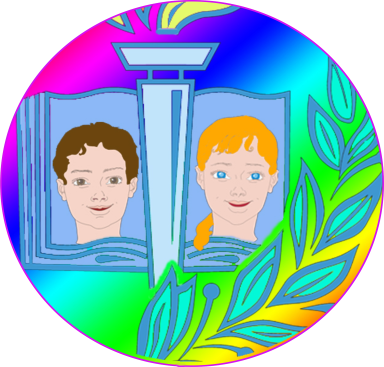 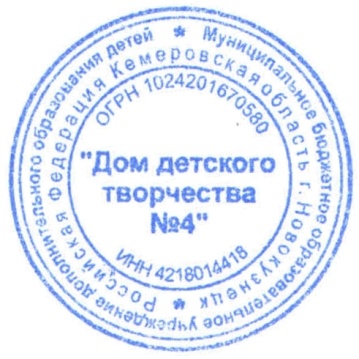                                                                      УТВЕРЖДАЮ:                                                                           Директор МБУ ДО                                                                                             «Дом детского творчества № 4»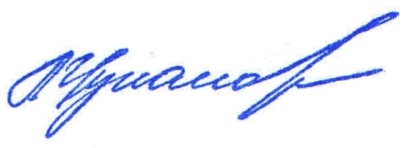                                                                                               Приказ № 91/1 от 27.05.2021г.                                                                                                     ______________Л.П. ЦукановаКомплексная дополнительная общеразвивающая программа«РАЗВИВАЙ-КА»(для учащихся 5-7 лет)Уровень освоения содержания программы – стартовыйСрок реализации программы 2 года                                                                                                 Программа рекомендована                                                                                                  к работе педагогическим советом                                                                                                 МБУ ДО ДДТ № 4                                                                                                 Протокол №  3                                                                                                 от «27» мая 2021г.                                                                    Разработчики: Кузьменко Т.В., Гончарова Т.В.,                                                                                                педагоги дополнительного                                                                                                 образования                                                                                                                                                                         Адрес: 654059                                                                                                 Кемеровская область,                                                                                                 г. Новокузнецк,                                                                                                 ул. М. Тореза, 82 а,                                                                                                 тел. 54-63-35Г. НОВОКУЗНЕЦК2021Комплекс основных характеристик дополнительной общеразвивающей программыОбщая характеристика программыНаправленность Комплексной дополнительной общеразвивающей  программы «Развивай-ка» (далее Комплексная программа «Развивай-ка»)  - социально-гуманитарная.  Комплексная программа «Развивай-ка» разработана в соответствии с требованиями ФЗ от 29.12.2012г. № 273 «Об образовании в Российской Федерации», Приказа Министерства просвещения РФ от 09.11.2018г. № 196 «Об утверждении Порядка организации и осуществления образовательной деятельности по дополнительным общеобразовательным программам (с изменениями и дополнениями), СП 2.4.3648-20 (утв. постановлением Главного государственного санитарного врача РФ от 28 сентября 2020г. № 28); методических рекомендаций по проектированию дополнительных общеразвивающих программ (включая разноуровневые программы) (г. Москва, 2015г.), методических рекомендаций по проектированию дополнительных общеобразовательных общеразвивающих программ (Приложение к письму Комитета образования и науки администрации г. Новокузнецка от 12.09.2016г. № 2628), Устава и других локальных нормативных актов МБУ ДО ДДТ № 4.   Вопрос о необходимости подготовки детей к обучению в школе в последнее время стал очень актуальным. Это обусловлено тем, что современная социальная ситуация демонстрирует невозможность стопроцентной подготовки детей к школе. Многие дети не имеют возможности посещать детские сады, в результате чего наблюдается проблема разноуровневой готовности к школе. Анкетирование  родителей по вопросам готовности детей к обучению в школе, выявило их обеспокоенность дальнейшей «школьной карьерой». Большая часть родителей убеждена, что успеваемость учащихся начальной школы, качество усвоения ими знаний во многом зависит от дошкольной подготовки. Особое внимание родителей занимает вопрос обучения детей грамоте и чтению, что невозможно в дошкольных учреждениях. Создание творческого объединения «Развивай-ка» в Доме детского творчества   № 4, на базе подросткового клуба «Дружба» отвечает социальному заказу  родителей,  желающих подготовить детей к «школьной жизни». С самого его основания творческое объединение ставило во главу угла решение таких непростых вопросов, как создание благоприятных условий для полноценного проживания ребёнком дошкольного детства, формирование основ культуры личности, всестороннее развитие психических и физических качеств в соответствии с возрастными и индивидуальными особенностями, подготовка ребёнка к жизни в современном обществе.Творческое объединение «Развивай-ка» является промежуточным звеном,  где дети привыкают к будущей школе, адаптируются к условиям учебной деятельности, а их родители получают грамотное направляющее воздействие при подготовке ребёнка к школе. Обучение в творческом объединении «Развивай-ка» призвано дать единые стартовые возможности при поступлении в первый класс.    Комплексная программа «Развивай-ка», прежде всего, предназначена тем детям, которые не посещают дошкольные учреждения (домашние дети), а так же для помощи родителям в подготовке детей к школе. Домашние дети сложнее входят в режим школьной жизни, в многоликую, шумную школьную обстановку.   Педагоги клуба создают для дошкольников обстановку непринуждённости, когда желание научиться чему бы то ни было возникает естественно, как бы само собой. Используя различные методы, формы  и приёмы обучения учащихся  педагоги стараются, чтобы у детей желание учиться не погасло из-за первых же трудностей, а превратилось в устойчивый познавательный интерес.          Готовность к школе включает  в себя сформированность предпосылок к учебной деятельности: умения соблюдать определенные правила в работе, слушать и выполнять инструкции взрослого, работать по образцу и др. Это характеризует переходный период от дошкольного к младшему школьному возрасту. Поэтому готовность к школе, к систематическому обучению, есть комплексная характеристика развития ребенка, включающая:Социальные умения (общение со сверстниками, взрослыми);Развитие познавательных функций, необходимых для обучения (речь, развитие моторики, зрительное восприятие, внимание, память);Уровень личностного развития (мотивация, самооценка);Здоровье ребенка (физическое, психическое).Отличительные особенностиКомплексная программа «Развивай-ка» разработана на основе учебных  пособий: О.И. Давыдова, А.А. Майер «Работа в группе по подготовке к школе с родителями детей, не посещающих ДОУ», Г. Бардиер, И. Ромазан, Т.Чередниковой  «Психологическое сопровождение естественного развития маленьких детей «Я хочу!», Г. Давыдова, Г.Долженко, Д. Колдиной и др. Комплексная программа «Развивай-ка» социально-педагогической направленности объединяет данные методики в единый комплекс, включающий программу технической направленности «Мастерилка», предлагающей развитие ребенка в самых различных направлениях: конструкторское мышление, образное и пространственное мышление, развитие мелкой моторики, влияющей на развитие речи ребенка. Доказано научными исследованиями прямая зависимость между уровнем сформированности речи и развитием тонкой моторики рук у детей. Развитые, усовершенствованные движения пальцев рук способствуют более быстрому и полноценному формированию у ребенка речи и психических процессов. Именно на эти направления ориентирована Комплексная программа «Развивай-ка». Используемые на занятиях интегрированный и практико-ориентированный подходы способствуют развитию у дошкольника интереса к разнообразным видам учебной деятельности, умения преодолевать трудности, не бояться ошибок, формированию творческих способностей ребенка.Организация образовательной деятельностиКомплексная программа «Развивай-ка» рассчитана на два года обучения, для учащихся дошкольного возраста 5-7 лет. Возможен прием учащихся, не достигших  5-и летнего возраста на начало учебного года, с необходимым для освоения программ уровнем подготовки, выявленного на основании собеседования. В течение учебного года, при наличии свободных мест, могут быть зачислены учащиеся, имеющие необходимый уровень подготовки для дальнейшего обучения. Продолжительность  Комплексной программы «Развивай-ка» составляет  544 часа (1 год – 272ч., 2 год – 272ч.). Объем учебного материала рассчитан на 34 учебные недели в год, начало учебного года с третьей недели сентября. Программа представляет собой комплексный подход в подготовке детей дошкольного возраста к школе и включает программы:«Умка» (грамота и чтение, развитие речи и математическое развитие) – общий объем за два года обучения - 272ч. (1 год – 136ч., 2 год – 136ч.);«Мастерилка» (техническое творчество и декоративно-прикладное искусство) – общий объем за два года обучения - 136ч. (1 год – 68ч., 2 год – 68ч.); «Экологические тропинки» (экологические игры и ознакомление с окружающим миром) – общий объем за два года обучения - 136ч. (1 год – 68ч., 2 год – 68ч.).Каждая из программ не выделяется в самостоятельную дисциплину, а интегрировано входит во всё содержание Комплексной программы «Развивай-ка».Возрастные особенности детей 5-7 лет.         Старший дошкольный возраст-период познания окружающего мира, человеческих отношений, осознанного общения со сверстниками, активного развития физических, творческих и познавательных способностей. Игра остается основным способом, узнавания окружающего, хотя меняются ее формы и содержание. Идет подготовка к следующему, совершенно новому этапу в жизни ребенка - обучению в школе.В 5-7 лет ребенок задает очень много вопросов, сам способен ответить на многие из них или придумать свою версию ответа. Очень развито воображение, и ребенок задействует его постоянно.        Он часто привлекает к себе внимание, чтобы показать себя миру. Не редко это бывает выражено с помощью плохого поведения. Такие проблемы возникают из-за того, что ребенок не знает, как по-другому привлечь внимание к себе. Негативное внимание для такого ребенка важнее никакого.В возрасте 5-7 лет складывается механизм управления своим поведением. Через общение со сверстниками дети учатся правилам взаимодействия. Не маловажную роль в этом имеет игра. Постепенно из сюжетно-ролевой она переходит в игру по правилам. В таких играх дети учатся устанавливать и соблюдать правила, играть не только по своим, но и по чужим правилам, договариваться, уступать друг другу. Любит играть во взрослые дела, подражая при этом значимым для него взрослым людям. Продолжительность игры увеличивается.Формы обучения и режим занятийФорма обучения – очная. Обучение ведется на занятиях, продолжительность которых составляет 1или 2 академических часа:- 1 год обучения (дети 5-6 лет) – 25 минут;- 2 год обучения (дети 6-7 лет) – 25-30 минут. 	Продолжительность академического часа зависит  от набора учащихся в группы, их индивидуальных способностей и психофизиологических особенностей, учитывая требования (СП 2.4.3648-20 от 28 сентября 2020г. № 28.), а также от объема нагрузки каждой программы.       	Форма занятий групповая, наполняемость групп – от 7 до 10 человек. Между занятиями предлагаются перемены – 10 минут.            Опираясь на возрастные особенности детей этого возраста,  программа «Развивай-ка»  реализует   следующие   технологии: обучение в сотрудничестве; развивающее обучение; игра. Эти технологии органично взаимосвязаны и взаимообусловлены, составляют единую дидактическую систему, в которой ребёнок – центральная фигура. Деятельность познания через игру и игровые технологии является главной.Основные формы занятийВ процессе обучения используются следующие формы занятий:- вводное занятие;- комбинированное учебное занятие;- итоговое занятие;- игровое занятие;- практическая работа, творческое задание;- мастер-класс;- дистанционное занятие с использованием ИКТ.Необходимость занятий с использованием дистанционных технологий и ЭОР актуальна в период карантина, неблагоприятных погодных условий, по семейным обстоятельствам, в каникулярное время и др.Применение дистанционных технологий в программе «Развивай-ка» создает условия учащимся и их родителям для свободного доступа к информационным ресурсам, образовательному информационному Интернет - пространству коллектива, где размещается информация для учащихся  и их родителей (например, группа в Вконтакте, WhatsApp, сайт ДДТ №4).  Цель и задачи  программы*Цель: развитие познавательных способностей учащихся дошкольного возраста посредством применения элементов обучения грамоте, формирования математического мышления, ознакомления с окружающим миром, эстетического развития через творческую деятельность.Задачи программы:Формировать у учащихся элементарные знания по математике и устную речь с применением элементов обучения грамоте.Способствовать формированию познавательного интереса к окружающему миру.Обучать техническим приёмам  и способам создания различных поделок из бумаги.Развивать познавательные способности, интеллект учащихся.Развивать коммуникативные и творческие способности учащихся.Воспитывать у детей доброжелательное отношение к окружающему миру, стремление к взаимодействию и сотрудничеству с педагогами и сверстниками.Воспитывать у детей аккуратность, умение бережно и экономно использовать материал, содержать в порядке рабочее место, трудовые навыки.* В соответствие с компетентностным подходом в образовательной деятельности, применяемым в МБУ ДО ДДТ № 4, в дополнительных общеразвивающих программам отсутствует типология задач по группам: обучающие, воспитательные и развивающие3. Содержание программы3.1.	Учебный план (в расчете на одну группу учащихся)3.2. Содержание программыПрограмма «Умка»Содержание программы включает такие направления деятельности, как развитие общеучебных навыков и психоэмоциональной сферы, коммуникативных и познавательных качеств, развитие моторики и основных мыслительных процессов, способствующих успешной адаптации и подготовке к школе, исключая дублирование содержания форм и методов дошкольного образования и начальной школы.	Особенностью программы «Умка» является комплексное взаимодействие блоков программы по развитию речи, логического мышления и познавательных  способностей дошкольников с элементами обучения грамоте и использованием математического материала. Каждое занятие – калейдоскоп разнообразных игр, упражнений, позволяющее подстроиться под внимание дошкольников, их образную память, чувственное и интуитивное образное мышление, а также сделать практически незаметными дидактические части, которые вплетены в сюжет и составляют единое целое с игровой основой занятия. Используемые на занятиях интегрированный и практико-ориентированный подходы способствуют развитию у дошкольника интереса к разнообразным видам учебной деятельности, умения преодолевать трудности, не бояться ошибок, формированию творческих способностей ребенка.Программа «Экологические тропинки»Кем бы ни стал ребенок в будущем, он должен хорошо понимать свою роль в окружающем мире, осознавать последствия своих действий, иметь представления о законах природы. О значении ознакомления с природой и пребыванием в природе упоминается еще в 19 столетии. К.Д.Ушинский писал: «Один день проведенный дитятей среди лесов и полей, стоит недели в классной комнате».   		Дошкольный период - чрезвычайно важный этап в жизни ребенка. Именно в этот период происходит усиленное физическое и умственное развитие, интенсивно формируются различные способности, закладывается основа черт характера и моральных качеств личности ребенка.  		Именно в дошкольном возрасте необходимо заложить основы экологической культуры, в этот период накапливаются яркие, образные эмоциональные впечатления, первые природоведческие представления, закладывается фундамент правильного отношения к окружающему миру и ценностной ориентации в нем. 		В процессе реализации программы закладываются основы естественнонаучного мышления ребенка, культуры познания человека, природы и осознание своего единства с ней.	Программа построена на принципах:-  развивающего обучения и направлена не только на формирование у ребенка экологического сознания, но и на развитие личности в целом (умение сравнивать и обобщать собственные наблюдения, видеть и понимать красоту окружающего мира, самостоятельно мыслить, эмоционально сопереживать), на интеллектуальное, эстетическое, речевое, физическое развитие, развитие культуры чувств.- программа построена по принципу «от простого к сложному»;- интерактивность образовательной деятельности, которая повышается за счёт использования дистанционных технологий и заключается в непрерывном взаимодействии всех участников учебного процесса, где каждый учащийся в любой период обучения имеет доступ ко всем материалам обучения и к самому педагогу. Программа  «Мастерилка»Программа дает возможность для развития у детей технического мышления, образного представления, пространственного воображения, эстетического восприятия, творческих способностей, интереса  к некоторым физическим закономерностям, познание свойств различных материалов, овладение разнообразными способами практических действий, появление созидательного отношения к окружающему. Занятия по оригами, лепке, аппликации положительно влияют на развитие мелкой моторики, концентрации внимания, цветовое восприятие, дают простор для развития фантазии и воображения детей, что обеспечивает развитие его творческих способностей.  Бумага – доступный для ребёнка и универсальный материал – широко применяется не только в рисовании, аппликации, но и в художественном конструировании. Особенно привлекает дошкольников возможность самим создавать такие поделки из бумаги, которые затем будут использоваться в играх, инсценировках, оформлении помещений к праздникам, подарены на дни рождения. За одно занятие обучающиеся уже могут увидеть результаты своего труда, что очень важно для детей данного возраста. Развитие детского технического творчества является приоритетным направлением государственной политики РФ.  Программа направлена на развитие мотивации личности ребенка к познанию и творчеству. Она носит ярко выраженный деятельностный характер, проявляющийся через игровые технологии, игровую деятельность с готовыми изделиями.  4. Планируемые результатыФормирование у учащихся устной речи и элементарных знаний по математике.Познавательный интерес к окружающему миру.Владею элементарными техническими приёмам  и способами создания различных поделок из бумаги.Развитие познавательных способностей и интеллекта учащихся.Развитие коммуникативных и творческих способностей учащихся.Учащиеся доброжелательно относятся к окружающему миру, стремятся к взаимодействию и сотрудничеству с педагогами и сверстниками.Воспитание у детей аккуратности, умения бережно и экономно использовать материал, содержать в порядке рабочее место, трудовых навыков.Комплекс организационно-педагогических условий Условия реализации программы         Правильная организация образовательной деятельности определяет качество педагогической работы. Условия реализации Комплексной программы «Развивай-ка» обеспечивают полноценное развитие личности детей во всех основных образовательных областях (социально- коммуникативное развитие, познавательное развитие, речевое развитие, художественно- эстетическое развитие, физическое развитие).            Вся развивающая предметно-пространственная среда, обеспечивающая максимальную реализацию образовательного потенциала пространства групп раннего развития «Развивай-ка», учебные кабинеты, а также  материалы, оборудование и инвентарь, подобраны в соответствии с особенностями данного дошкольного возраста, с соблюдением правил охраны труда и здоровья:Материально-техническое обеспечение:Хорошо освещенные тематически оформленные кабинеты, площадью не менее 15 кв.м. (45-60 кв.м., в зависимости от преподаваемого профиля). Столы, стулья по количеству учащихся в объединении, соответствующие возрасту и росту детей.Средства ТСО: компьютер, телевизор, DVD-проигрыватель, CD-диски (аудиозаписи, видеоматериалы), карты памяти, USB-накопители, магнитофон.Магнитно-маркерные доски.Цветные карандаши, ручки, фломастеры, маркеры, бумага для рисования.Прописи, соответствующие  предлагаемым программам.Специальная литература, журналы, пособия, тематические папки.Дидактические материалы по определенной тематике занятия,   тематические картинки, открытки, репродукции по темам, игрушки, ребусы, работы учащихся и пр.  Кадровый потенциал: педагоги со средним или высшим профессиональным образованием, квалификационной категорией. Непосредственно программу реализуют:- педагог дополнительного образования высшей квалификационной категории Гончарова Татьяна Викторовна. Образование – среднее  профессиональное, 1994г., Новокузнецкое педагогическое училище № 1, преподавание в начальных классах общеобразовательной школы, учитель начальных классов. Гончарова Т.В. имеет публикации из опыта работы в Интернет-сообществах;- педагог дополнительного образования высшей квалификационной категории Кузьменко Татьяна Викторовна, образование – среднее профессиональное, Новокузнецкое педагогическое училище №2, дошкольное воспитание, воспитатель детского сада, 1989г. Кузьменко Т.В. представляет опыт работы в форме мастер-классов: рамках Открытого городского фестиваля мастер-классов «Творчество – путь к совершенству!», Специализированной выставки-ярмарки «Образование. Карьера» на Форуме педагогического мастерства,  имеет публикации из опыта работы в сборниках и Интернет-сообществах.2. Формы контроляГлавное что нужно помнить при выборе форм контроля: Форма должна быть понятна детям; Формы  должны быть интересными, нетрадиционными; Результат должен отражать реальный уровень подготовки детей; Форма должна иметь различные степени сложности; Форма контроля не должна вызывать чувство страха, формировать позицию человека не способного достичь успеха.    	Каждая программа комплексной программы «Развивай-ка» определяет свои    формы контроля:ИгрыУпражненияСказкиКонкурсыСоревнованияОпросы, беседыНаблюдениеСамостоятельная работаМоделированиеСамооценка и самоконтрольКонструированиеВикториныВыставкиЭстафетыФормы подведения итогов работы       	Для проверки знаний учащихся используются различные  методы: беседа, игра, игровые ситуации, анализ продуктов деятельности, самостоятельная работа, практическая работа,  итоговое занятие, участие в конкурсах. Большое значение при проведении диагностики имеет наблюдение за ребенком на занятии.Предварительное выявление уровня знаний. Осуществляется в начале года, с целью определить кругозор обучающихся, уровень их знаний и умений.Форма диагностики – беседа, наблюдение, игры.Текущая проверка осуществляется в процессе усвоения каждой темы. Главная функция текущей проверки – обучающая. Формы такой проверки могут быть различными, они зависят от содержания учебного плана, его сложности и особенностей - итоговые, интегрированные, комплексные занятия.Промежуточная аттестация – это учёт знаний, умений и навыков учащихся, приобретённых на всех этапах образовательной деятельности. Это диагностирование уровня знаний в соответствии с поставленной целью.Форма:  контроль выявления уровня подготовленности детей к школе.3. Оценочные материалы      	Каждый педагог объединения «Развивай-ка» сам подбирает или разрабатывает для своей программы соответствующий оценочный инструментарий по каждому показателю и делает обобщающие заключения. Для отслеживания уровня усвоения программы и диагностики качеств личности ребенка педагоги проводят различные формы аттестации.  Данные полученных результатов на каждого ребенка фиксируются каждым педагогом в диагностических листах и таблицах согласно направлениям деятельности и в соответствии с целями и задачами своей общеразвивающей программы.        	В Комплексной программе «Развивай-ка» проводится диагностика освоения учащимися общеразвивающих программ по направлениям деятельности в соответствии с целями и задачами каждого программы.Критерии и способы определения результативности. Программа рассчитана на постоянное развитие, личностный и творческий рост учащихся. В связи с этим в рамках программы предусмотрена организация педагогического мониторинга образовательных результатов учащихся. Знание результатов мониторинга дает возможность спланировать профилактическую и коррекционную работу с детьми, отслеживать динамику сформированности предметных знаний, умений, навыков, развития их личностных и творческих способностей. Мониторинг образовательных результатов проводится 2 раза в год, в начале и в конце учебного года на каждом этапе реализации программы. Цель мониторинга: изучение динамики сформированности предметных знаний, умений, навыков детей, развития их познавательных процессов (внимания, восприятия, свойств памяти, развитости воображения) в период освоения образовательной программы.Методы диагностики: опрос, анализ   творческих работ   и достижений   в   конкурсах   различного уровня, контрольные практические задания, контрольная игра, наблюдение.   Методические материалы          Основная форма проведения занятий – игровая. При этом осуществляется ориентировка и на «зону ближайшего развития» - учебную деятельность младшего школьника (через организацию пространственной среды учебного помещения, осуществления форм учебного контроля – опрос, контрольные карточки и т.д.).Учебные занятия по структуре состоят из нескольких взаимосвязанных этапов:организационный момент + мотивация;теоретическая часть;практическая часть;рефлексия.       	Процесс усвоения учебного материала основывается на соблюдении основополагающих дидактических принципов:наглядности;системности;доступности предлагаемого материала;перехода от простого к сложному;индивидуального подхода.Задания подбираются с учётом возрастных особенностей, психического и физического развития конкретных детей. Весь материал распределён с учётом постепенного усложнения.На занятиях используются следующие методы и приёмы обучения: Наглядные методы и приемы обучения:Методы:1- Наблюдение – умение всматриваться в явления окружающего мира, замечать происходящие изменения, устанавливать их причины.Виды наблюдений: кратковременные и длительные; повторные и сравнительные; распознающего характера; за изменением и преобразованием объектов; репродуктивного характера.2- Демонстрация наглядных пособий (предметов, репродукций, фильмов, слайдов, видеозаписей, презентаций).Наглядные пособия, используемые для ознакомления с окружающим: дидактические картины, объединенные в серии; репродукции картин известных художников; предметные картинки; учебные фильмы и презентации.Приемы• показ способов действий;• показ образца.Словесные методы и приемы обученияМетоды1- Рассказ педагога.Рассказ достигает своей цели, если: педагог ставит перед детьми учебно-познавательную задачу; в рассказе отчетливо прослеживается главная идея, мысль; рассказ не перегружен деталями; его содержание динамично, созвучно личному опыту дошкольников, вызывает у них отклик, сопереживание; речь взрослого выразительна.2- Рассказы детей (пересказ сказок, рассказы по картинам, о предметах, из детского опыта, творческие рассказы).3- Беседа.По содержанию выделяют познавательные (со средней группы) и этические беседы (в старшем дошкольном возрасте).По дидактическим задачам выделяют: вводные (предварительные) и итоговые (обобщающие) беседы.4- Чтение художественной литературы.Приемы• вопросы (требующие констатации; побуждающие к мыслительной деятельности);• указание (целостное и дробное);• пояснение;• объяснение;• педагогическая оценка;• беседа (после экскурсии, прогулки, просмотра фильмов и т. п.).Игровые методы и приемы обученияМетоды1. Дидактическая игра2. Воображаемая ситуация в развернутом виде: с ролями, игровыми действиями, соответствующим игровым оборудованием.Приемы• внезапное появление объектов;• выполнение педагогом игровых действий;• загадывание и отгадывание загадок;• введение элементов соревнования;• создание игровой ситуации.Практические методы обучения1- Упражнение – это многократное повторение ребенком умственных или практических действий заданного содержания (подражательно-исполнительского характера, конструктивные, творческие) .2- Элементарные опыты, экспериментирование.Элементарный опыт — это преобразование жизненной ситуации, предмета или явления с целью выявления скрытых, непосредственно не представленных свойств объектов, установления связей между ними, причин их изменения и т. д.3- Моделирование – это процесс создания моделей и их Использования для формирования знаний о свойствах, структуре, отношениях, связях объектов (Д. Б. Эльконин, Л. А. Венгер, Н. Н. Поддъяков). В основе – принцип замещения (реальный предмет замещается др. предметом, условным знаком). Используются предметные модели, предметно-схематические модели, графические модели. Технологический подход, т. е. новые педагогические технологии, гарантируют достижения дошкольников в период дошкольного детства, а также при дальнейшем обучении в школе. Каждый педагог - творец технологии, даже если имеет дело с заимствованиями. Создание технологии невозможно без творчества. Для педагога, научившегося работать на технологическом уровне, всегда будет главным ориентиром познавательный процесс в его развивающем состоянии.В образовательном процессе комплексной программы «Развивай-ка» педагогами используются следующие технологии:Здоровьесберегающие технологииЗадачи:Овладение набором простейших форм и способов поведения, способствующих сохранению и укреплению здоровья.Увеличение резервов здоровья.Формы организации:Пальчиковая гимнастика;Гимнастика для глаз;Дыхательная гимнастика;Музыкально-дыхательные тренинги;Динамические паузы;Релаксация;Арттерапия, сказкотерапия;Двигательная терапия, музыкотерапия;Цвето-, звукотерапия.Технология проектированияЗадача:Развитие и обогащение социально-личностного опыта через вовлечение детей в сферу межличностного взаимодействия.Формы организации:Работа в группах, парах;Беседы, дискуссии;Социально-активные приемы: метод взаимодействия, метод экспериментирования, метод сравнения, наблюдения.      		Технология исследовательской деятельности		Задача:	Сформировать у дошкольников основные ключевые компетенции, способность к исследовательскому типу мышления.	Формы работы:эвристические беседы;постановка и решение вопросов проблемного характера;наблюдения;моделирование; опыты;фиксация результатов: наблюдений, опытов, экспериментов, трудовой деятельности;«погружение» в краски, звуки, запахи и образы природы;подражание голосам и звукам природы;использование художественного слова;дидактические игры, игровые обучающие и творчески развивающие ситуации;трудовые поручения, действия.	Личностно-ориентированные технологии	Задачи:Гуманистическая направленность содержания деятельности.Обеспечение комфортных, бесконфликтных и безопасных условий развития личности ребенка, реализация ее природных потенциалов, индивидуальный подход к учащимся.	Формы работы:Игры, спортивные досуги, образовательная деятельность;Упражнения, наблюдения, экспериментальная деятельность;Гимнастика, массаж, тренинг, образно-ролевые игры, этюды.	Социоигровые технологии	Задачи:Развитие взаимодействия «ребенок-ребенок», «ребенок-родитель», «ребенок-педагог» для обеспечения душевного благополучия.Коррекция импульсивного, агрессивного, демонстративного, протестного поведения.Формирование навыков и умений дружеского коммуникативного взаимодействия.Решение задач «социального» закаливания.Развитие навыков полноценного межличностного общения, позволяющего ребенку понять самого себя.	Формы организации:Коллективные дела, работа в малых группах на занятиях, тренинги на умение договариваться;Игры с правилами, игры-соревнования, игры-драматизации, сюжетно-ролевые игры;Сказкотерапия;Метод создания проблемных ситуаций с элементами самооценки.        Для эффективной организации и проведения работы на занятиях по развитию речи и обучению грамоте у педагога должен быть разнообразный дидактический материал: демонстрационные картинки, согласно темам занятий, разнообразный раздаточный материал, наборы игр для закрепления пройденного материала, сюжетные картинки, дидактические игры, карандаши, ручки, фломастеры.	Особенностями занятий по математике является то, что в них педагог может использовать много дидактического материала, в том числе и раздаточного (счетный материал, карточки с задачами, загадками, тематические стихотворения, игровые упражнения и т.д.).При организации работы по программе «Мастерилка» используется дидактический материал.  Он включает в себя образцы изделий, выполненные педагогом и обучающимися, схемы и эскизы, таблицу с условными знаками, принятыми в оригами; таблицу с базовыми формами оригами; специальную литературу, фотографии детских работ, разработку отдельных тематических занятий.	На занятиях педагоги должен использовать динамические упражнения, физкультминутки, которые приближают детей к теме занятия, дополняют знания и умения детей, отрабатываемые на конкретном занятии. Обязательно включать в занятия упражнения на развитие общей и мелкой моторики.Воспитательная работа КП «Развивайка»Список литературыЕвладова Е.Б., Логинова Л.Г. Организация  дополнительного образования детей: Учеб. пособие для студ. учреждений сред. проф. образования. – М. : Гуманит. изд. центр ВЛАДОС, 2003. – 192 с. – ISBN 5-691-00885-4Зак А.З. Развитие умственных способностей младших школьников. – М. : Просвещение: Владос, 1994. – 320 с. – ISBN 5-09-006841-0Лизинский В.М. Приемы и формы в воспитании. – М. : Центр «Педагогический поиск», 2004. –160 с. – ISBN 5-901030-73-7Личностно ориентированное развитие школьников в системе дополнительного образования. – Материалы научно-практической конференции. – Новокузнецк, Кузбасская государственная педагогическая академия, 2004. – 115 с. – ISBN 5-85117-232-0Образовательная программа: альтернативные подходы: Учебно-методическое пособие/ Перевод с англ. О.Н.Кабаевой. Под ред. Н.Г. Стрикун, Л.Г. Осетровой. – Новокузнецк : Институт повышения квалификации, 2000. – 130 с. – ISBN 5-7291-0190-2Семья и общество. Проблемы социализации личности. Материалы региональной научно-практической конференции (19 августа 1999). Новокузнецк : ИПК, 2000. – 157 с. – ISBN 5-7291-0199-6Смирнов Н.К. Здоровьесберегающие образовательные технологии и психология здоровья в школе. – М. : АРКТИ, 2006. –  320 с. – ISBN 5-89415-432- 4Большакова С. Формирование мелкой моторики рук: игры и упражнения. – М. : ТЦ Сфера, 2006. – 64 с.Соколова С. Оригами для дошкольников. Методическое пособие для воспитателей ДОУ. – СПб. : «Детство-пресс», 2005.Литература для учащихся и родителейБондаренко С.М. «Почему детям трудно учиться?» М., «Знание», 1975. – 64 с. /  Новое в жизни, науке, технике. Серия «Педагогика и психология».Обухова Л.Ф. «Детская психология: теории, факты, проблемы». – М. : Тривола, 1995. – 360 с. – ISBN 5-8815-008-3Петровский В.А. Учимся общаться с ребенком : Руководство для воспитателя дет. сада. – М. : Просвещение, 1993. –191 с. – ISBN 5-09-004643-3Матушкина О. Я – знайка. Журнал «Мой ребенок» (май 2008). Тихомирова Л.Ф. «Развитие познавательных способностей детей». Популярное пособие для родителей и педагогов. – Ярославль : Академия развития, 1997. – 240 с. – ISBN 5-7797-0004-4Тихомирова Л.Ф. «Развитие речи детей». Популярное пособие для родителей и педагогов.- Ярославль: Академия развития, 1997. – 240 с. – ISBN 5-7797-0004-4Тихомирова Л.Ф. «Развитие логического мышления детей». Популярное пособие для родителей и педагогов. – Ярославль: Академия развития, 1997- 240с. ISBN 5-7797-0004-4Тихомирова Л.Ф. «Развитие физических способностей детей». Популярное пособие для родителей и педагогов. – Ярославль : Академия развития, 1997. – 240 с. – ISBN 5-7797-0004-4Тихомирова Л.Ф. «Развитие творческого мышления». Популярное пособие для родителей и педагогов.- Ярославль: Академия развития, 1997. – 240 с. –ISBN 5-7797-0004-4 Ханхасаева И.Н. «Как растить ребенка». Москва: Знание. Народный	 университет. Пед. фак.; № 6, 1991. – о492 с. – ISBN 5-07-002119-2 Долженко Г. 100 оригами. – Ярославль, 2004. Просова Н. Оригами для малышей от 2 до 5 лет. Складываем фигурки з бумаги. – М. : Эксмо, 2008. – 152 с.№Название программыКоличество часовКоличество часовКоличество часовФормы контроля№Название программыВсего по программам за 2 года обучения1 год2 годФормы контроля1«Умка»(обучение грамоте и математике)272136136Итоговое занятие, участие в конкурсах, игровых программах.2«Экологические тропинки»(экологические игры и ознакомление с окружающим миром)13668683     «Мастерилка»(техническое творчество и декоративно-прикладное искусство)1366868Общий объем часов по всем программам544ч.272ч.272ч.МесяцМероприятиясентябрьДень открытых дверейоктябрьАкция «Помоги бездомным животным»«Красный, желтый, зеленый», викторинаноябрь«Мамины помощники», спортивно-игровой конкурсМастер – класс «Сувениры для мамы»декабрьПраздничная новогодняя программаянварь«Зимние забавы», спортивная эстафетафевральМастер- класс «Валентинки»«Сильные, ловкие, смелые», спортивно-игровая программамартВыставка рисунков «Все о маме»«По следам сказочных героев», викторинаапрель«Все работы хороши», профориентационные игры«Космическая фантазия», выставка творческих работмайЭкскурсия к памятнику неизвестного солдату«Здравствуй, лето!» игровая программа